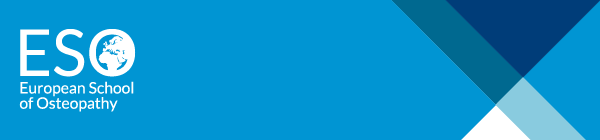 Osteopathic Education Vacancies at the European School of OsteopathyWe are looking to add to a strong team of osteopaths who will facilitate first class delivery of both our new and existing programmes. The part-time nature of the roles means that one person can apply for more than one vacancy, and the roles can be fitted alongside practice commitments. We have vacancies across all days of the week in the following topic areas:BLT, Osteopathic Technique, Osteopathy Tutorials, MET, GMS, Osteopathic Concepts and Evaluation, SAT, Clinical Integration Techniques, GOT, Physical Evaluation, Clinical Neurology and Visceral.  Further information and how to applyFor more information, please visit our website www.eso.ac.uk/careers where you will find job descriptions and an application form.  If you would like to discuss any of these opportunities further please contact Teresa Kahl (Head of Department Osteopathic Technique and Skills) or Jacquie Harris jacquieharris@eso.ac.uk (Corporate Services Manager).Any queries regarding the application process should be emailed to recruitment@eso.ac.uk.    Closing date for applications – Tuesday 19th September 20172017-2018 will be another exciting year for the ESO,  With another strong intake into year one, we are again looking to expand our team of lecturing assistants. So …Are you looking for a new challenge for Academic Session 2017-2018?Would you like to make the most of your PGCertHE/equivalent qualification or would you like to do a PGCertHE?Do you believe in providing high quality osteopathic education for students?Would you like to be part of the next phase of development at the ESO?We have a range of vacancies for a September 2017 start.